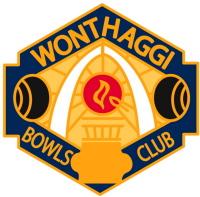 WONTHAGGI BOWLS CLUB MEMBERSHIP APPLICATIONTo:	The Honorary SecretaryFull Name: 	……………………………………………………………………………………………………………………Address:	……………………………………………………………………………………………………………………City/ Town:	…………………………………………………………………… 	Postcode:  .…………	Telephone:	………………………………………	Mobile:  …………………………………Email Address:	……………………………………………………………………………… (If applicable)Date of Birth:  .……………………………………Membership Category: (Tick appropriate box)In the event of my admission as such a member, I agree to be bound by the Rules of the Club for the time being in force.I have not been a member of a Bowls Club/ have been a member of the following Bowls Club/s (strike out whichever is not applicable)………………………………………………………………………………………………………………………………………………Date last affiliated: …………………………………………………Privacy Collection Notice:You understand that the personal information you have provided in your membership application is necessary for the conduct and management of WBC, bowls activities and for the administration of bowls in Victoria generally, and that it is collected by WBC and Bowls Victoria in accordance with the WBC and Bowls Victoria privacy policies. You acknowledge that WBC and Bowls Victoria may use or disclose your personal information for the purposes of providing you with member services or promotional material or otherwise in accordance with their privacy policies. You agree that WBC and Bowls Victoria may share your information with third parties such as affiliates and other organisations involved in bowls in Victoria; companies engaged by WBC and/or Bowls Victoria to carry out functions and activities on their behalf including direct marketing; WBC’s and/or Bowls Victoria’s professional advisors including accountants, auditors, lawyers and insurers; however you acknowledge that your information is not generally disclosed to anyone outside Australia. You understand that WBC and Bowls Victoria’s privacy policies contain information about how you may access, and request correction of your personal information held by WBC or Bowls Victoria or make a complaint about the handling of your personal information, and provides information about how a complaint will be dealt with by WBC or Bowls Victoria. You acknowledge that your membership application may be rejected if the information required by WBC and/or Bowls Victoria is not provided.Office use only:							Full Member1st Year Affiliated MemberSocial MemberJuniorMemberI do not wish to receive promotional material from the sponsors of the Club and/or Bowls Victoria and third partiesSIGNATUREDATEDate of Election:Result: